Your Results for The Big Five Personality TestResults for the Buzzfeed TEST:Paste your results from the BUZZFEED test into the text box belowIn the box below write some comments regarding the results. Do you agree or disagree? Could this be a new line of interest for you?RESULT%Agree or disagreeExperience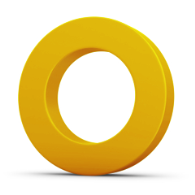 Conscientious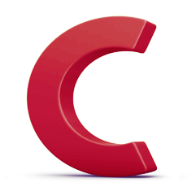 Extraverted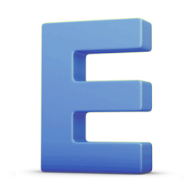 Agreeableness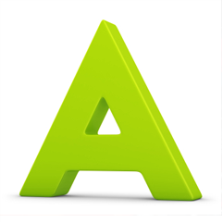 Neuroticism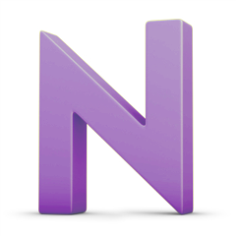 Notes: Do you agree with the results?What does this mean for you?Notes: Do you agree with the results?What does this mean for you?Notes: Do you agree with the results?What does this mean for you?Notes: Do you agree with the results?What does this mean for you?Notes: Do you agree with the results?What does this mean for you?